ОПИС ДИСЦИПЛІНИУправління якістю та безпечністю харчової та сільськогосподарської продукції є базовою дисципліною, вивчення якої дозволить студентам опанувати методологічні принципи та методичні прийоми управління якістю та безпечністю продукції та послуг, мати розуміння щодо основних понять якості як об'єкта управління, методів його оцінки і вимірювання, концептуальних основ і методології управління якістю, вивчити моделі і методи управління організацією на основі міжнародних вимог до систем управління, формування у студентів розуміння сутності механізму управління якістю з використанням класичних інструментів управління та сучасних вимог міжнародних стандартів, а також вимоги європейського та національного законодавства до діяльності операторів ринку харчових продуктів щодо забезпечення безпечності харчових продуктів, розроблення та провадження програм-передумов та процедур, заснованих на принципах НАССР.Забезпечення компетентностей випускника:Загальні компетентності:ЗК 1. Знання та розуміння предметної області та розуміння професійної діяльності.Спеціальні (фахові) компетентності:СК04 Здатність проведення досліджень на відповідному рівні СК08 Здатність працювати в міжнародному контекстіСК12 Практичні навички розв’язування складних задач і проблем метрології, інформаційно- вимірювальної техніки, стандартизації при оцінюванні якості продукціїСК15 Здатність розв’язувати складні професійні завдання і проблеми на основі розуміння технічних аспектів забезпечення контролю якості продукції.СТРУКТУРА КУРСУПОЛІТИКА ОЦІНЮВАННЯШКАЛА ОЦІНЮВАННЯ СТУДЕНТІВПОЛІТИКА ДИСЦИПЛІНИ	В своїй діяльності учасники освітнього процесу керуються Кодексом академічної етики, затвердженим Конференцією трудового колективу університету у квітні 2019 року, яким визначені морально-етичні норми, правила і принципи, що регулюють міжособистісні відносини учасників освітнього процесу, в тому числі дотримання ними принципів академічної доброчесності. Відвідування лекційних і практичних занять з дисципліни є обов’язковим для всіх здобувачів. Здобувач, який пропустив практичне заняття, самостійно вивчає матеріал за рекомендованою в силабусі літературою, виконує завдання і надсилає результат викладачеві. Роботи, які здаються із порушенням термінів без поважних причин, оцінюються на нижчу оцінку. У разі виникнення конфліктних ситуацій вони мають бути розв’язані відкрито в групах за присутності викладача, за необхідності – присутності завідувача кафедри чи представника деканату відповідного факультету (дирекції інституту),та представника студентського самоврядування.ПОЛІТИКА ПОТОЧНОГО ТА ПІДСУМКОВОГО КОНТРОЛЮ	Види контролю: поточний, підсумковий.	Методи контролю: спостереження за навчальною діяльністю здобувачів, усне опитування, письмовий контроль, тестовий контроль.	Форма контролю: екзамен (залік – для заочної форми навчання)	Контроль знань і умінь здобувачів (поточний і підсумковий) з дисципліни «Стандартизація, метрологія, сертифікація та управління якістю» здійснюється згідно з кредитно-модульною системою організації навчального процесу.	Теоретичні завдання нормативного характеру. 	Основна мета, що переслідується при перевірці відповідей – визначити ступінь знання здобувачем нормативного матеріалу, а також оцінити загальний рівень володіння здобувачем нормативного матеріалу.	Теоретичне запитання проблемного характеру. 	Основна мета, що переслідується при перевірці відповіді, – оцінити рівень самостійності здобувача щодо формулювання власного погляду на запропоновану проблему і визначити чи є здобувач здатним застосовувати творчий підхід для розв’язання поставленої перед ним проблеми. 	Основна мета, якої має досягти здобувач, виконуючи завдання, – продемонструвати своюспроможність самостійно, творчо, а можливо, і з елементами певної новизни, формулювативласну позицію.	Тестові завдання. 	Основна мета, що переслідується при перевірці відповідей, – оцінити конкретний рівень володіння нормативним матеріалом, в тому числі аргументування й підтвердження відповідей необхідними розрахунками економічних показників.	Практичне завдання. 	Основна мета, що переслідується при перевірці завдання, – оцінити практичне вміння розрахунку економічних показників, практичне оволодіння та засвоєння теоретичного матеріалу, розв’язання конкретних економічних проблем, що є актуальними за сучасних умов розвитку національної економіки.	Анкетування.	На останньому занятті з дисципліни проводиться анонімне опитування здобувачів з метою визначення ступеня відповідності результатів навчання заявлених викладачем та очікуваних здобувачем.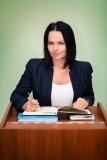 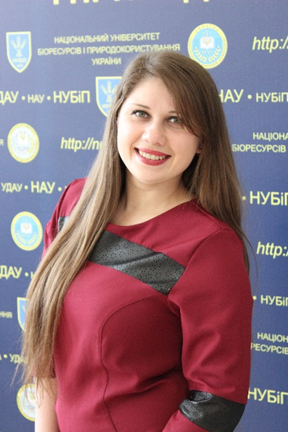 СИЛАБУС ДИСЦИПЛІНИ«Управління якістю та безпечністю харчової продукції»Ступінь вищої освіти - МагістрСпеціальність: 181 «Харчові технології»Освітня програма : «Технологія зберігання та переробки водних біоресурсів»Рік навчання: 1 семестр 1 Форма навчання: денна Кількість кредитів ЄКТС: 4Мова викладання: українська______________________Лектор: Практик: к.т.н., доцент Слива Ю.В.yuliia_slyva@ukr.netдоктор філософії (PhD) доцент Розбицька Т.В.tetianarozbytska@nubip.edu.ua https://elearn.nubip.edu.ua/course/view.php?id=2377 ТемаГодини(лекції/практичні)Результати навчанняЗавданняЗавданняОцінюванняОцінювання1 семестр1 семестр1 семестр1 семестр1 семестр1 семестрМодуль 1Модуль 1Модуль 1Модуль 1Модуль 1Модуль 1Тема 1. Сутність управління якістю та його сучасна концепція.1/1/5Знати: теоретичні і практичні аспекти управління якістю, історичні передумови формування управління якістю.Аналізувати: концептуальні складові управління.Розуміти: методологічні основи управління якістю.Розрізняти: аспекти поняття «якість». Застосовувати основні поняття.Опрацювання лекційного матеріалу в elearnОпрацювання лекційного матеріалу в elearn00Тема 2. Системиуправління якістю у стандартах ISO серії 9000.1/1/10Знати: міжнародні стандарти, що належать доISO серії 9000Вміти: диференціювати за видами стандарти, відповідно до вимог.Аналізувати: наповнення нормативних документів, залежно від виду.Розуміти: позначення та зміст. Розрізняти: види та рівні нормативних документівЗастосовувати вимоги міжнародних стандартів в умовах дослідних підприємств таорганізацій.Здача практичної роботи№1 в elearnЗдача практичної роботи№1 в elearn1010Тема 3. Еволюція підходів до управління якістю.1/1/5Знати: основні принципи еволюції стандартів на системи управління якістю.Аналізувати: основні змінні характеристики стандартів різних версій.Розуміти: мету оновлення нормативних документів.Розрізняти: нормативні документи різних версій.Застосовувати: чинну версію нормативних документів.Опрацювання лекційного матеріалу в elearn Виконання самостійної роботи 1.1 в elearnОпрацювання лекційного матеріалу в elearn Виконання самостійної роботи 1.1 в elearn010010Тема 4. Практичні аспекти планування якості1/1/5Знати: основні вимоги стандарту ISO 9001:2015 до формування політики та цілей у сфері якостіВміти: оформити документ «Політика та цілі у сфері якості».Аналізувати: потреби зацікавлених сторін.Розуміти: вимоги до цілей.Розрізняти: способи подання документу.Застосовувати: набуті навички в умовах підприємств та організацій.Здача практичної роботи№2 в elearnЗдача практичної роботи№2 в elearn1010Тема 5. Практичні аспекти процесного підходу1/1/5Знати: Види показників якості у процесі виробництва продукту або надання послуги. Аналізувати: показники відповідної категорії якості.Розуміти: особливості планування якості на різних етапах.Розрізняти: проектну, виробничу та експлуатаційну якість.Застосовувати: підходи до управління.Опрацювання лекційного матеріалу в elearnОпрацювання лекційного матеріалу в elearn00Тема 6. Функції, методи таінструменти управління якістю2/2/10Знати: формулювання принципів якостівідповідно до ISO9000:2015Вміти: інтерпретувати вимоги стандарту (принципи якості) до умов підприємства або організації.Аналізувати: можливість та доцільність застосування вимог.Розуміти: відповідність принципам якості. Розрізняти: особливості застосування принципів якості, залежно від умов.Застосовувати: принципи якості при формуванні документів СУЯ.Здача практичної роботи№3 в elearnЗдача практичної роботи№3 в elearn1010Тема 7. Основні вимоги ДСТУ ISO 19011:20181/1/5Знати: суть та особливості застосування процесного, системного та ситуаційного підходів до управління організацією.Аналізувати: процесні моделі.Розуміти: обов’язкові атрибути бізнес- процесівРозрізняти: види процесів Застосовувати: методологію управління процесами.Опрацювання лекційного матеріалу в elearnОпрацювання лекційного матеріалу в elearn00Тема 8. Аудит систем управління1/1/10Знати: теоретичні основи та умовні позначення процесівВміти: будувати процеси у різних формах подачіАналізувати: вихідні дані процесів.Розуміти: складові елементиРозрізняти: показники результативності, ефективності та адаптивності процесів Застосовувати: блок-схеми та умовні позначення процесів.Здача практичної роботи№4 в elearnВиконання самостійної роботи 1.2 в elearnЗдача практичної роботи№4 в elearnВиконання самостійної роботи 1.2 в elearn10101010Тема 9. Проведення заходів корекції1/1/5Знати: ключові аспекти концепції TQM. Вміти: застосовувати підходи до визначення потреб споживачівАналізувати: основні принципи концепції TQM .Розуміти: переваги, які надає застосування концепції.Розрізняти: принципи концепції TQM. Застосовувати: практичні аспекти впровадження концепції TQM.Здача практичної роботи№5 в elearn Складання тестового модулю 1Здача практичної роботи№5 в elearn Складання тестового модулю 110301030Модуль 2Модуль 2Модуль 2Модуль 2Модуль 2Модуль 2Тема 10. Міжнародні та європейськівимоги щодо управління якістю табезпечністю харчової тасільськогосподарської продукції2/2/10Знати: загальні функції управлінського циклупри управлінні якістюВміти: застосовувати функціональний тапроцесний підхід до управління.Аналізувати: зв’язок між підходами у розрізіаспектів управління якістю.Розуміти: зміст підходів, що застосовуються.Розрізняти підходи до управління.Застосовувати: класичні підходи приімплементації вимог стандартів.Опрацювання лекційногоматеріалу в elearnВиконання самостійноїроботи 2.2. в elearnОпрацювання лекційногоматеріалу в elearnВиконання самостійноїроботи 2.2. в elearn010010Тема 11. Актуальні підходи дорозроблення систем управліннябезпечністю харчових продуктів назасадах принципів НАССР2/2/10Знати: Підходи до застосуваннястатистичних інструментів якостіВміти: визначати доцільність застосуванняконкретного інструментуАналізувати: вихідні дані.Розуміти: правила застосування статистичнихінструментів якості.Розрізняти: методи управління, контролю іпокращення якості.Застосовувати: статистичні інструментиякостіЗдача практичної роботи№ 2.1 в elearnЗдача практичної роботи№ 2.1 в elearn1010Тема 12. Програми-передумовизабезпечення якості табезпечності харчової тасільськогосподарської продукції1/1/10Знати: Підходи до застосуваннястатистичних інструментів якостіВміти: визначати доцільність застосуванняконкретного інструментуАналізувати: вихідні дані.Розуміти: правила застосування статистичнихінструментів якості.Розрізняти: методи управління, контролю іпокращення якості .Застосовувати: статистичні інструментиякості для конкретних умовЗдача практичної роботи№ 2.2 в elearnЗдача практичної роботи№ 2.2 в elearn1010Всього за 1 семестрВсього за 1 семестрВсього за 1 семестрВсього за 1 семестр7070ЕкзаменЕкзаменЕкзаменЕкзаменЕкзамен30 30 Всього за курсВсього за курсВсього за курсВсього за курс100100Політика щодо дедлайнів та перескладання:Роботи здаються у  терміни, що зазначені на платформі elearn.  Якщо терміни складання порушуються, роботиоцінюються на нижчу оцінку (за виключенням поважних причин). Протермінування понад двох тижнів відміняє оцінювання роботи системою. Перескладання модулів можливе із дозволу лектора та деканату, якщо є  поважні причини (наприклад, лікарняний).Обов’язковою вимогою є виконання студентом модульного та підсумкового контролю. Виконання і розміщення робіт на платформі elearn припиняється  після  початку сесії.Політика щодо академічної доброчесності:Списування під час контрольних робіт та екзаменів заборонені (в т.ч. із використанням мобільних пристроївта конспектів лекцій). Можливим є використання нормативних документів, що містяться в електронному курсі. Письмові роботи (презентації, есе та доповіді) повинні мати коректні текстові посилання на використану літературу та бути авторськими. Письмові роботиперевіряються на наявність плагіату і допускаються до захисту із коректнимитекстовими запозиченнями не більше 20%.Політика щодо відвідування:Відвідування занять є обов’язковим. За об’єктивних причин (наприклад, хвороба, міжнародне стажування) навчання може відбуватись індивідуально (в он-лайн формі за погодженням із деканом факультету)Рейтинг здобувача вищої освіти, балиОцінка національна за результати складання екзаменів заліківОцінка національна за результати складання екзаменів заліківРейтинг здобувача вищої освіти, балиекзаменівзаліків90-100відміннозараховано74-89Добрезараховано60-73задовільнозараховано0-59незадовільнонезараховано